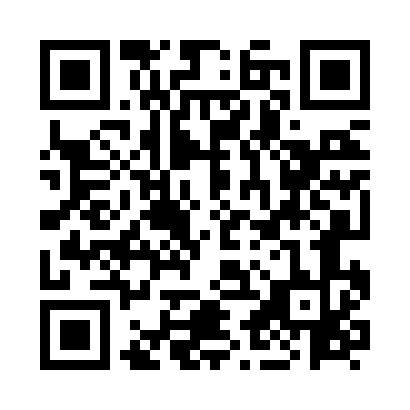 Prayer times for Oxted, Surrey, UKMon 1 Jul 2024 - Wed 31 Jul 2024High Latitude Method: Angle Based RulePrayer Calculation Method: Islamic Society of North AmericaAsar Calculation Method: HanafiPrayer times provided by https://www.salahtimes.comDateDayFajrSunriseDhuhrAsrMaghribIsha1Mon2:564:491:046:409:1911:112Tue2:574:501:046:399:1811:113Wed2:574:511:046:399:1811:114Thu2:584:511:056:399:1811:115Fri2:584:521:056:399:1711:116Sat2:594:531:056:399:1711:117Sun2:594:541:056:389:1611:108Mon3:004:551:056:389:1511:109Tue3:014:561:056:389:1511:1010Wed3:014:571:066:389:1411:1011Thu3:024:581:066:379:1311:0912Fri3:024:591:066:379:1211:0913Sat3:035:001:066:369:1111:0814Sun3:045:011:066:369:1011:0815Mon3:045:021:066:359:0911:0816Tue3:055:041:066:359:0811:0717Wed3:055:051:066:349:0711:0718Thu3:065:061:066:349:0611:0619Fri3:075:071:066:339:0511:0620Sat3:075:091:066:339:0411:0521Sun3:085:101:076:329:0211:0422Mon3:095:111:076:319:0111:0423Tue3:095:131:076:309:0011:0324Wed3:105:141:076:308:5911:0225Thu3:115:151:076:298:5711:0226Fri3:125:171:076:288:5611:0127Sat3:125:181:076:278:5411:0028Sun3:135:201:076:268:5310:5929Mon3:145:211:076:258:5110:5930Tue3:145:231:076:248:5010:5831Wed3:175:241:066:238:4810:55